Aranžovanie  - vianočné svietniky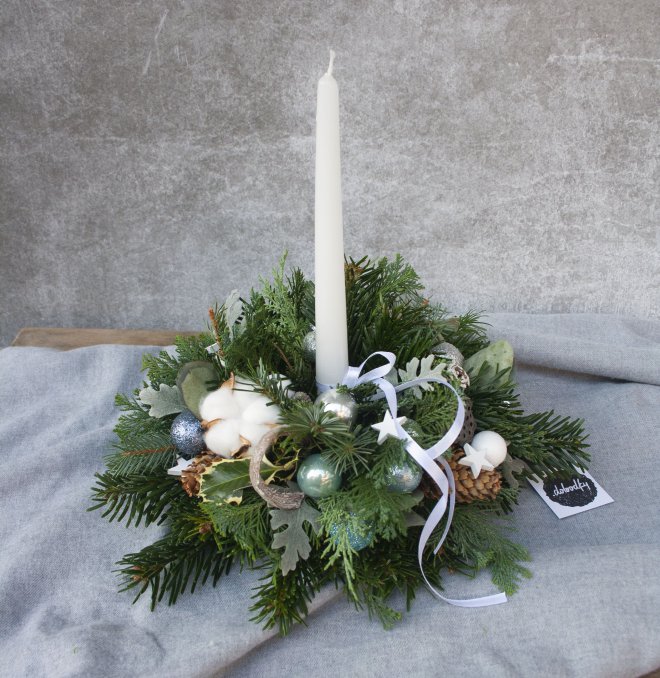 Pomôcky: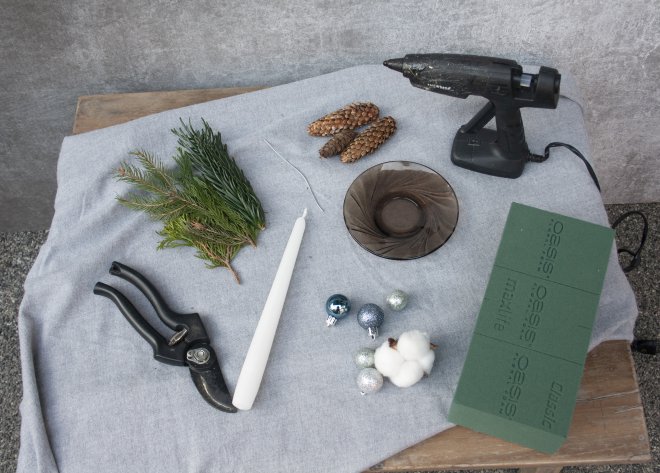 Pracovný postup: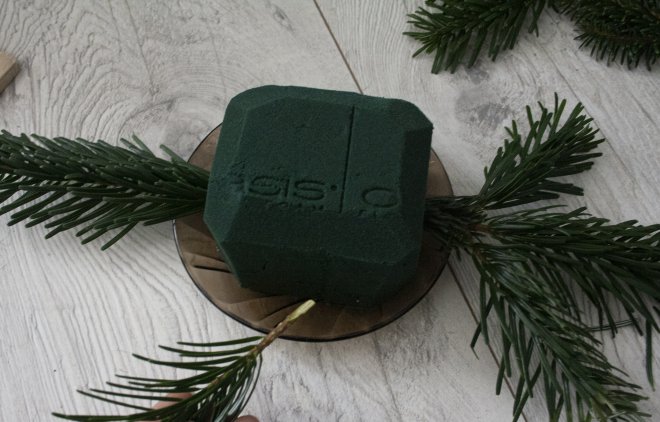 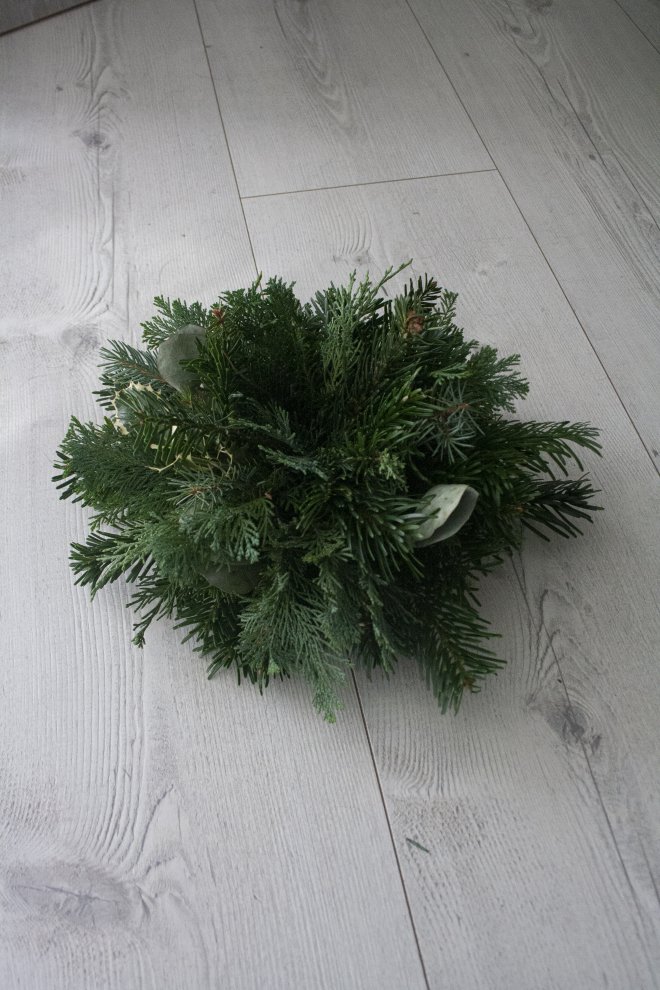 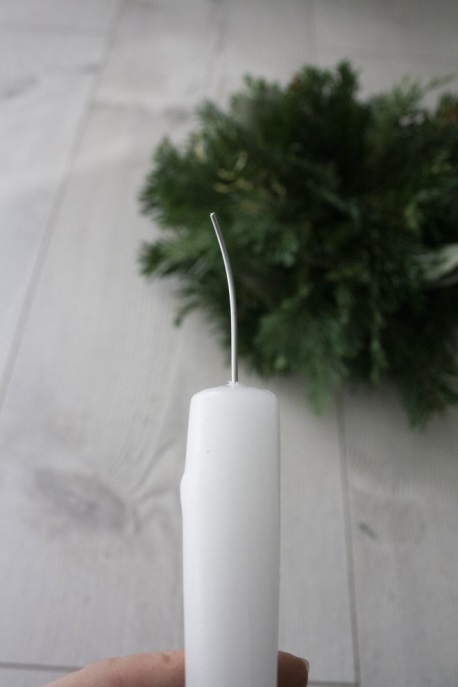 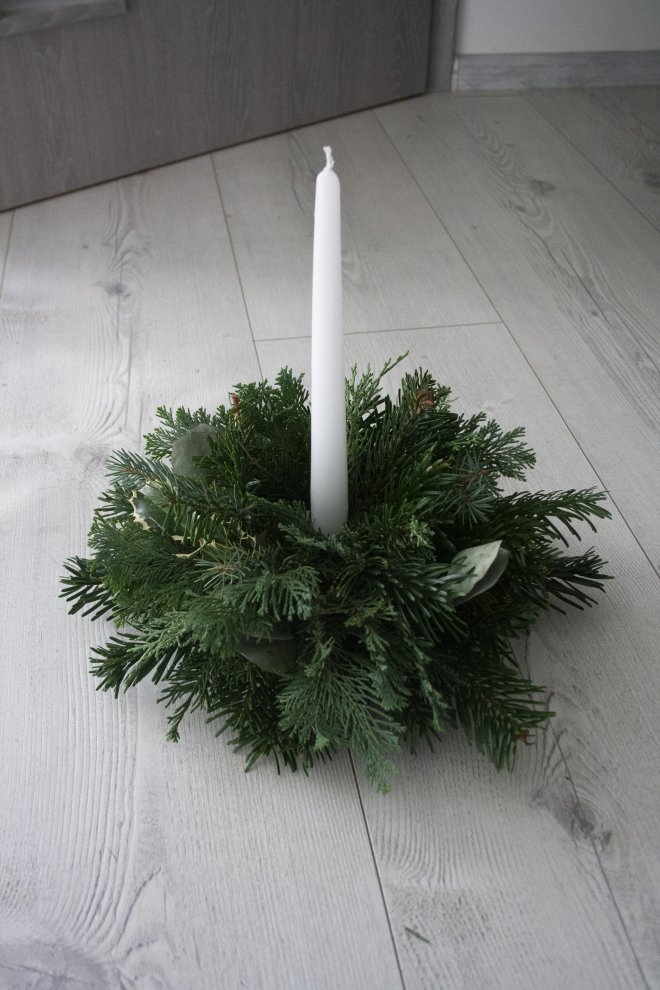 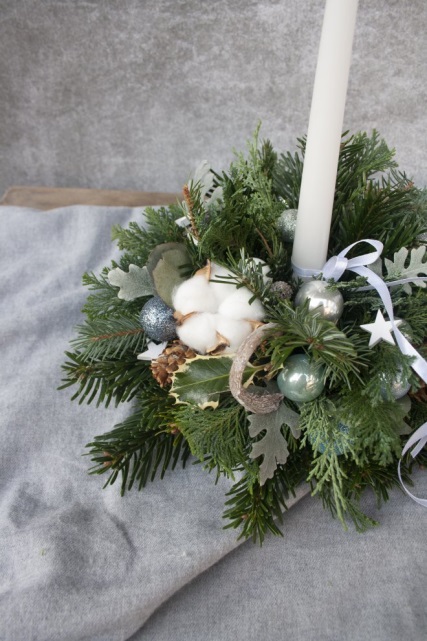 Tento svietnik je vyrobený zo živej čečiny, doplnenej rôznymi ozdobami. Ak sa Vám niečo podarí vytvoriť, pochváľte sa tým v skupine. Ak ste nevytvorili niečo sami, pošlite aspoň obrázok nejakého vianočného svietnika z internetu.